Drill Hole in roller. 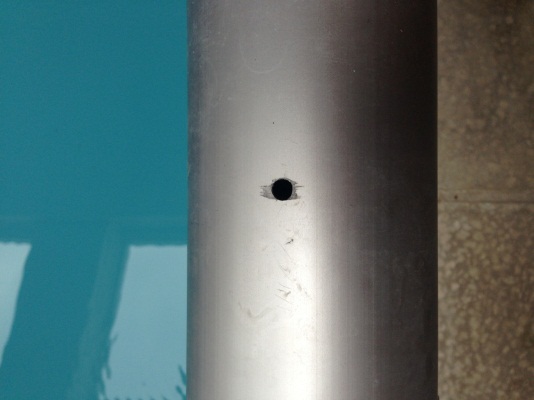 Make hole in strap.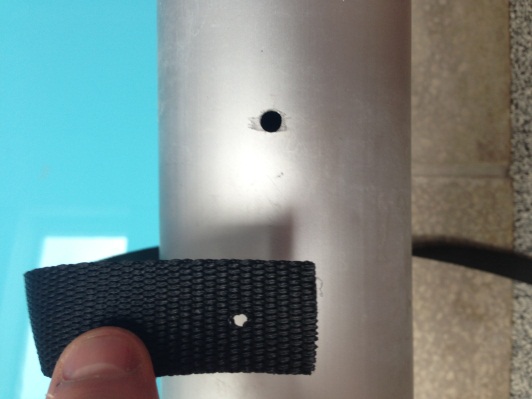 Align.  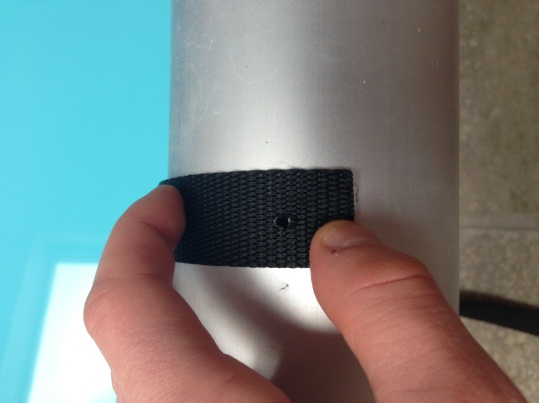 Use washer and screw to attach.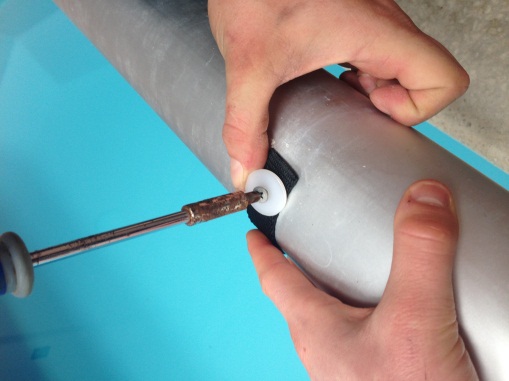 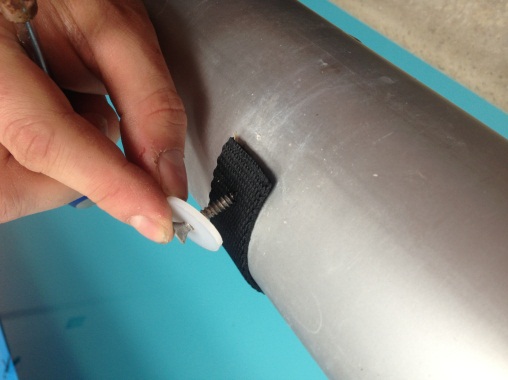 Repeat as many times that is necessary. 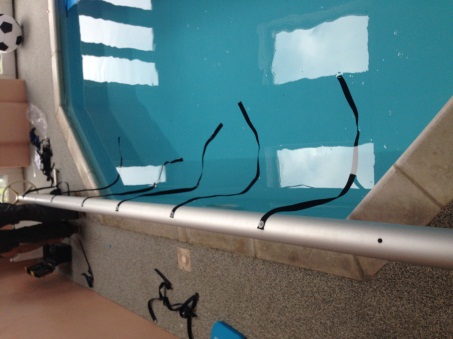 Make correct holes in cover and strap.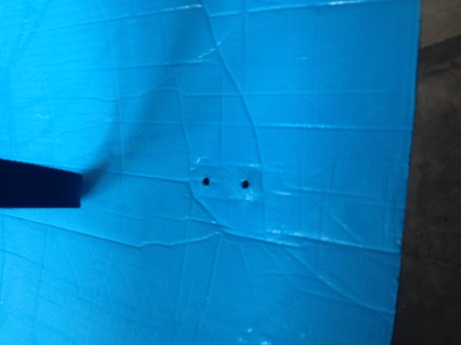 Thread buckles on and then attach.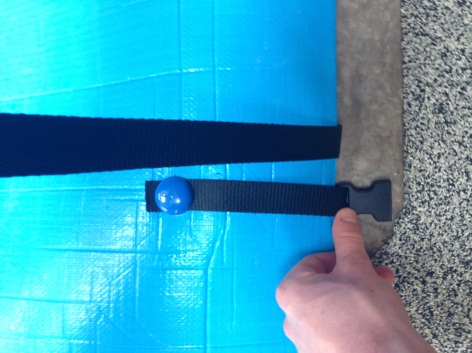 